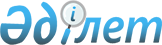 Об установлении ставок фиксированного налога на территории города Астаны
					
			Утративший силу
			
			
		
					Решение маслихата города Астаны от 31 марта 2009 года N 203/31-IV. Зарегистрировано Департаментом юстиции города Астаны 21 апреля 2009 года N 571. Утратило силу решением маслихата города Нур-Султана от 26 сентября 2019 года № 430/55-VI.
      Сноска. Утратило силу решением маслихата города Нур-Султана от 26.09.2019 № 430/55-VI (вводится в действие по истечении десяти календарных дней после дня его первого официального опубликования).

      Примечание РЦПИ. Порядок введения в действие решения см. п. 3 
      В соответствии с пунктом 2 статьи 422 Кодекса Республики Казахстан "О налогах и других обязательных платежах в бюджет (Налоговый кодекс)" от 10 декабря 2008 года, маслихат города Астаны РЕШИЛ : 
      1. Установить единые ставки фиксированного налога для всех налогоплательщиков осуществляющих деятельность на территории города Астаны согласно приложению 1 к настоящему решению. 
      2. Признать утратившими силу некоторые решения маслихата города Астаны согласно приложению 2 к настоящему решению. 
      3. Настоящее решение вводится в действие по истечении десяти календарных дней после дня его первого официального опубликования.  Ставки
фиксированного налога на территории города Астаны
      Секретарь маслихата 
      города Астаны                              В. Редкокашин  Перечень
утративших силу некоторых решений маслихата города Астаны
      1. Решение маслихата города Астаны от 7 июня 2005 года № 154/19-III "Об установлении ставок фиксированного суммарного налога" (зарегистрировано в Реестре государственной регистрации нормативных правовых актов 4 июля 2005 года за № 398, опубликовано в газетах "Вечерняя Астана" № 102 от 7 июля 2005 года, "Астана хабары" № 91 от 7 июля 2005 года); 
      2. Решение маслихата города Астаны от 9 февраля 2007 года № 342/43-III "О внесении изменения в решение маслихата города Астаны от 7 июня 2005 года № 154/19-III "Об установлении ставок акциза на отдельные виды предпринимательской деятельности и ставок фиксированного суммарного налога" (зарегистрировано в Реестре государственной регистрации нормативных правовых актов 1 марта 2007 года за № 463, опубликовано в газетах "Вечерняя Астана" № 44-45 от 13 марта 2007 года, "Астана хабары" № 43-45 от 6 марта 2007 года); 
      3. Решение маслихата города Астаны от 24 мая 2007 года № 383/47-III "О внесении изменений в решение маслихата города Астаны от 7 июня 2005 года № 154/19-III "Об установлении ставок акциза на отдельные виды предпринимательской деятельности и ставок фиксированного суммарного налога" (зарегистрировано в Реестре государственной регистрации нормативных правовых актов 26 июня 2007 года за № 470, опубликовано в газетах "Астана хабары" № 109 от 3 июля 2007 года, "Вечерняя Астана" № 117 от 6 июля 2007 года; 
      4. Решение маслихата города Астаны от 28 марта 2008 года № 62/10-IV "О внесении изменений в решение маслихата города Астаны от 7 июня 2005 года № 154/19-III "Об установлении ставок акциза на отдельные виды предпринимательской деятельности и ставок фиксированного суммарного налога" (зарегистрировано в Реестре государственной регистрации нормативных правовых актов 4 мая 2008 года за № 530, опубликовано в газетах "Вечерняя Астана" № 54-55 от 13 мая 2008 года, "Астана хабары" № 57 от 13 мая 2008 года). 
					© 2012. РГП на ПХВ «Институт законодательства и правовой информации Республики Казахстан» Министерства юстиции Республики Казахстан
				
Председатель сессии 
маслихата города Астаны
Н. Петухова
Секретарь маслихата 
города Астаны
В. РедкокашинПриложение 1
к решению маслихата
города Астаны
от 31 марта 2009 года
№ 203/31-IV
№№ 
п/п 
Наименование объекта 
налогообложения 
Единица 
объекта 
налого- 
обложения 
Ставки 
фиксированного 
налога в месяц 
(в месячных 
расчетных 
показателях) 
1. 
Игровой автомат без 
выигрыша, предназначенный 
для проведения игры с одним 
игроком 
Игровой 
автомат 
12 
2. 
Игровой автомат без 
выигрыша, предназначенный 
для проведения игры с 
участием более одного игрока 
Игровой 
автомат 
18 
3. 
Персональный компьютер, 
используемый для проведения 
игр 
компьютер 
4 
4. 
Игровая дорожка 
Игровая 
дорожка 
72 
5. 
Карт 
Карт 
5 
6. 
Бильярдный стол 
Игровой 
стол 
12 Приложение 2
к решению маслихата
города Астаны
от 31 марта 2009 года
№ 203/31-IV